Grade 3 Weekly Homework Sheet: Week of June 10-14, 2019For homework, projects, news and upcoming events log on to http://ps136.weebly.com/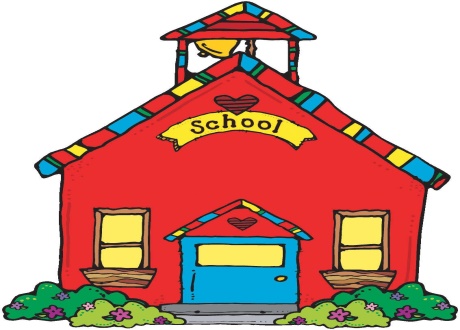          Trip Dates:               June 14: Field Day at Flushing Meadows Corona Park: 5 Dollars    **No School: Tuesday, June 11 , 2019                                                                                                                                                                                  Monday – June 10, 2019Reading: Read for 45 minutes and record on your Reading Log. As you read, write down words you are unfamiliar with. Then use context clues to figure out the meaning of the words. Phonics: Study your poem and song for our Awards Show on June 12.  Dress your Best on Wednesday!!Writing: Write your own fairy tale.  Be creative.Math: Write a multiplication word problem with the numbers: 21,3, and 7.                                                           Science: Study songs and poems for our Awards Show on Wednesday!!   **No School Tomorrow!**                                                                                                                                                         Parent Signature: ____________________                                                                                                                                                                                                                                                                                                                                                                                                                                                                                                                              Tuesday – June 11, 2019Reading: Read for 45 minutes and record on your Reading Log. What is the setting of your story?  Why is the setting so important? Explain.Phonics: Study songs and poems for our Award Show!!Writing:  Dress Your Best Tomorrow!!Math: No School TodayScience:   **No School Today!**      TRIP ON FRIDAY!!  Field Day!!  3 Dollars!!  Bring Lunch! **No School Today!!**                                                                                                                                                                                                         Parent Signature: _______________________****Please check homework every night!  Please empty out homework folders daily******Reminder…Students must come to school prepared with four sharpened pencils each day**                                                                                                                                                                              Wednesday – June 12, 2019Reading: Read for 45 minutes and record on your Reading Log.  Do you agree with the actions of your main character?  Explain why or why not. Phonics: Awards Show Today!!Writing: Continue writing your fairy tale.  Check language conventions.Math: Awards Show Today!!! Science:  Awards Show Today!!                                                                                                                 **Trip Friday!!  **Bring Lunch**                                                                                                                                                                              Parent Signature: _______________________                                                                                                                                                                                           Thursday – June 13, 2019Reading: Read for 45 minutes and record on your Reading Log. What is the main idea of your book?Phonics: Field Day Tomorrow!! Bring in your 3 Dollars!!                                        Writing: Continue writing your fairy tale. Include a setting, villains, magic, dialogue, and a conclusion.                                         Math: Write a math word problem with the numbers: 11, 4, and 44.Social Studies: **Trip Tomorrow!!**                                                                                                                                                       Parent Signature:_________________________                                                                                                                                                                                               Friday  – June 14, 2019Reading: Read for 45 minutes and record on your Reading Log. What is the problem(s) in the story?? How did the main character solve his/her problem(s)?Phonics: Trip Today!!Writing: Publish your fairy tale on loose leaf paper.  Edit and revise your fairy tale.                                                                                    Math: Write your own division word problem with the numbers: 20,10, and 2.                                                                  Social Studies: **Trip Today to Flushing Meadows Corona Park!! Field Day!!** Bring a Lunch!                                                                                                                                         Parent Signature: _______________________